HEAT – FIRE – MATERIALS 2019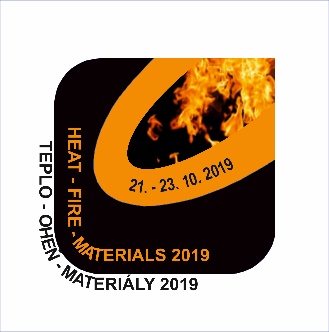 		International Scientific ConferenceRegistration FormI am interested in participation at the Conference as a lecturerYes            No I am interested in participation at the Conference as a co-lecturerYes            No I am interested in participation at the Conference as a publisherYes            No I am interested in participation at the Conference as a passive participantYes            No Title of the paper: Author(s):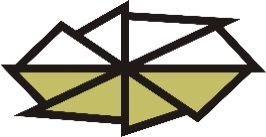 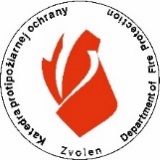 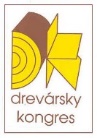 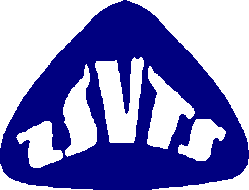 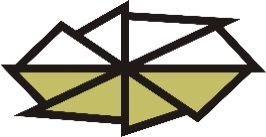 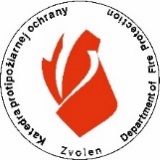 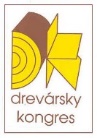 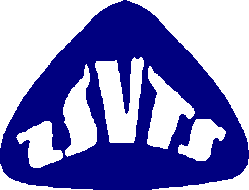 First NameLast NameTitleInstitutionAddressCityStateTelephone numberE-mail